NATIONAL SCIENCE FOUNDATION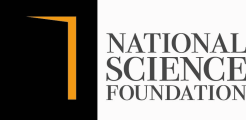 Application Form for the NSF Overseas Special Training Programme (OSTP)1. CATEGORY OF PROGRAMME      (Check the appropriate category for the type of grant you are seeking) NSF Training Fellowship -  NSF Travelling Fellowship -  (iii) NSF Training Scholarship - 2. PERSONAL INFORMATION(i)        Title (check one) - Prof. Dr. Eng.  Mr. Ms.(ii)	Gender - Male/ FemaleName:  (underline family name)(iv)	State the name under which you publish - (v)	STMIS number -(vi)	Contact details – 	Postal address:            Telephone:            Fax:            Email:(vii)	Country / ies of citizenship -(viii)	Date of birth – (day/month/year)(ix)	Current position –              Job title:             Institution:              Date of appointment:Department/Office, Institution-            Name:           Postal address:            Telephone:            Fax:            Email:Academic discipline and sub-fields - list subfields within the broad academic discipline in which you specialise (e.g., biotechnology, bio-fuel)Academic credentials - name and location of institution, name of degree, date received (list in reverse chronological order and attach copies of certificates)List your most significant professional accomplishments, honours and awards(attach supporting documentation):List your significant publications within last five years (Use a separate sheet if necessary):3. THE PROGRAMME(i)	Previous scholarships / grants - list most recent, first; specify whether student, scholar or visiting specialist, and provide dates:(ii)	Title of the programme for which you are seeking funds -(iii)      Institute and the Country (Please provide evidence to confirm that the recipient institute is recognized):(iv)	Duration and Dates - indicate as precisely as possible the period during which you intend to carry out your proposed programme  (v)	Budget –indicate a complete budget, where actual figures are not available, provide estimate(s) with justification, attach if necessary   NOTE: List all  funding from other sources that you expect to receive during your period of fellowship, study visit or training and attach supporting documentationIs the training programme related to an ongoing research programme?If yes, please fill the followingTitle of the research project:Source of funds:Grant no:Project period:Name of the PI (Principle Investigator) and/or the Supervisor of the project:If you are not the PI of the project, recommendation from the PI and/or the                                    Supervisor of the Project:Is the training programme a part of an ongoing collaboration with the particular               foreign/ host institution? If yes please specify and attach necessary supporting     documentation.(viii)     Is the training programme arising out of any national or international activities?             If so, please specify and attach evidence.(ix)      Information on services rendered to the NSF. Please tick as appropriate                   Current member of the NSF Committee - (  )                   Past member of the NSF Committee - (  )                   Reviewer - (  )                   Any other - (  )                   Please specify (Name the Committee/ Title of the Activities, period, etc.)(x)      Please list other national and international S&T collaborations you are involved in.                            Also  please specify the capacity of your involvement (Use a separate sheet if                    necessary and  attach supporting documentation)              (xi)    Confirmation by the Head of the Department/ Institution that the applicant is competent             in the working language of the programme and the recipient institution is internationally            recognized 4. STATEMENT FROM HEAD OF INSTITUTION - please attach a statement from the Head of your Home Institution outlining the benefits and relevance to the institution and how this award will contribute towards your professional development5. PROOF OF ACCEPTANCE (academic and administrative) – please attach all relevant documentation from the Host Institution6. THE PROJECT STATEMENT   to be attachedThe project statement is the most important component of the NSF application.(i) NSF Training Fellowships - a statement in less than 500 words, which allows non-specialists to appreciate the significance of the fellowship and any potential contributions on how the proposed fellowship will contribute towards the advancement of your discipline and its applications in national development.  (ii) NSF Travelling Fellowship - a statement in less than 400 words, which allows non-specialists to appreciate the significance of the study visit and any potential contributions on how the proposed study visit will contribute towards institutional strengthening and capacity building in Sri Lanka.(iii) NSF Training Scholarship - a statement in less than 400 words which allows non-specialists to appreciate the significance of the training and how it will contribute towards your advancement as well as improve the analytical and technical capabilities at your laboratory/institution. 7. THE CURRICULUM VITAEPlease attach your curriculum vitae, which must include the following:Education (universities attended, degrees earned and dates received)Positions heldCourses taught and other services provided to studentsPublications:        a: NSF Training and Travelling Fellowships- Provide full citations and list them     in reverse chronological order for indexed and peer reviewed journals within last five years        b: NSF Training Scholarship-  Publications in proceedings within last five years  are also acceptable other than the above Science and Technical based outputs (This must be provided by science educators, science communicators, technical personnel, science administrators, etc. who apply under training scholarship category) Publications in booksScience and technical outputs produced (science educational resource materials, science educational programmes, science related videos, S&T related media reports, any other)Patents obtainedOther professional activities, such as workshops, seminars and consultationsMembership and activities in professional associationsProfessional honours, awards and fellowshipsThis application form requests several information to be provided by using limited space. In the curriculum vitae, you should expand upon these topics to illustrate your accomplishments. 8. REFEREES (List the names and contact information of three persons who are familiar with your work)Name:       Postal address:      Telephone:      Email:Name:      Postal address:      Telephone:      Email:Name:       Postal address:      Telephone:      Email:9. BIBLIOGRAPHY: For research-based Training Fellowships only – please attach a list of references which are relevant to the proposed project. 10. SIGNATUREBy my signature below, I certify that to the best of my knowledge, the information provided in all parts of my application is accurate and complete. -----------------------			             --------------------------Signature of Applicant 	Signature of the Head of  the Institution -------------------------			            -------------------------Name of Applicant	Name of the Head of the Institution Date:						Date:Please provide following set of documents along with the application. Failing to do so will automatically reject your applicationA dully completed application form - A CV of the applicant encompassing all the information as stipulated above - Documentary proof of having post graduate/ basic degree qualifications depending on the category you are applying - Quotations for airfare inclusive of an itinerary from three travel agents (if airfare is requested from NSF) for a ticket valid for 30 days (Originals of quotations in favour of NSF are requested).  At least one of the quotations should be on Sri Lankan Airlines -  A statement from the Head of the Institution - The proof of acceptance by the Host Institution for the programme - The Project Statement according to the category you are applying - All supportive documents relevant to item Nos (2. xii, 2. xiii,  3. iii,  3. v, 3. vii, 3.x, - 